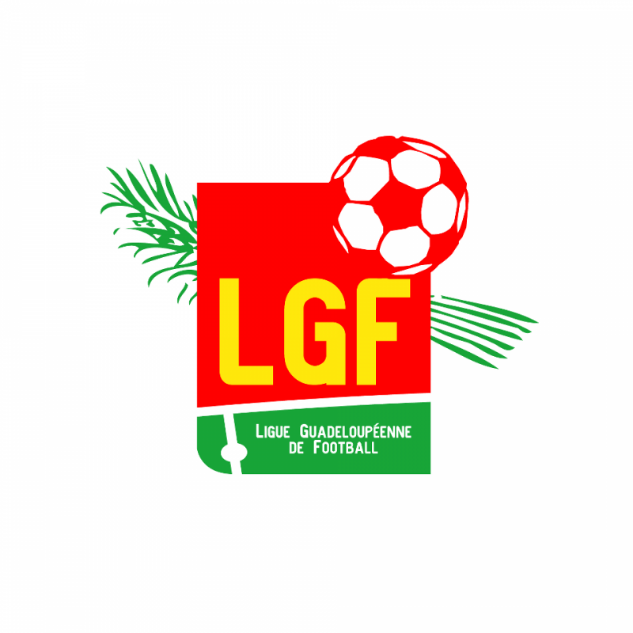 COMMISSION REGIONALE D'ARBITRAGESAISON 2023 / 2024AFFECTATIONS DES ARBITRES STAGIAIRES 82 ArbitresNOMPrénomAffectationALCOOLRenelyziaLigue FéminineANDENASLoannR3ARAMONAllanR3BADRIGiovaniR3BAGEALuidgyR3BARULClarissaStagiaireBAUCAL FabriceArrêtBIHARYCharlyR3BITORJordyR3CARABINJean claudeR3CECILIASaëlR3CERCYYouriR3CESARIONJoeyR3CHARLESMathiasStagiaireCLAUDE MAURICEGessyR3COGNON DIOUFYvanR3COIMIN OCCEUSFrancescoStagiaireCOLLADO MICHELAlexanderR3CURALArnaudR3CYPRIENAxelR3DE LABARTHEUlrichR3DESHAYESCharlikR3DESIRDavyStagiaireDIADODynaneR3DIELNANathanR3DIEUDONNEJosephR3DIXONAshleyR3DORELIENMiltonR3ESTINJhonR3EUGENENoahR3FACORATKendrickStagiaireFEBRISSYMedhyR3FELICIANETerensR3FRANCOISDaveStagiaireGANGADjhyvannR3GAZAJonathanR3GITTENSVanessaR3GODARDRonaëlR3GODARDStanleyR3JEANChedeleyR3JOINVILLEGladnerR3JOVINJhonsenR3KANTAPAREDDYSayanR3KEBADJIANOscarR3LAIGLEEvanR3LAPEYRERELéoStagiaireLAURENTDavidR3LE GALLEthanStagiaireLEBONGuérickR3LIGARIUSRaphaëlR3LOMBIONMarie-LaureR3LUCEChrissillioR3MEIDEWidnyR3MONDORJimmyR3OPETNathanStagiaireOXYBELBridgetStagiairePAISLEYNaïleyStagiairePALIXErciR3PAULSébastienStagiairePLACERDATYaëlR3PLAISIMONDJean RobensR3RAMPATHRajivalocanStagiaireRAYAPINYaëlleStagiaireREBUSDérickStagiaireRIPPERTMathieuR3ROMAINVincentR3ROUSSASVictorR3ROUSSEAUFabriceR3SAINT-PIERREKenlyR3SAVELIERJahelR3SEVILLEEindrickR3SOURASSOTSydjeeStagiaireSUENON NESTARMarc AlexandreStagiaireSYLVESTREFritzR3TATARDDayvonStagiaireTITEYadenStagiaireTOMPOUCERyanR3VAIRAC MASSELGwenaelleR3VALVERTKémuelStagiaireVOLNYWoodernstStagiaireVULGAIREChrisR3VULGAIREMaëlR3